Ясыревский отдел	МБУК ВР «МЦБ» имени М.В. Наумова«Литературный зоопарк:животные в детских книжках»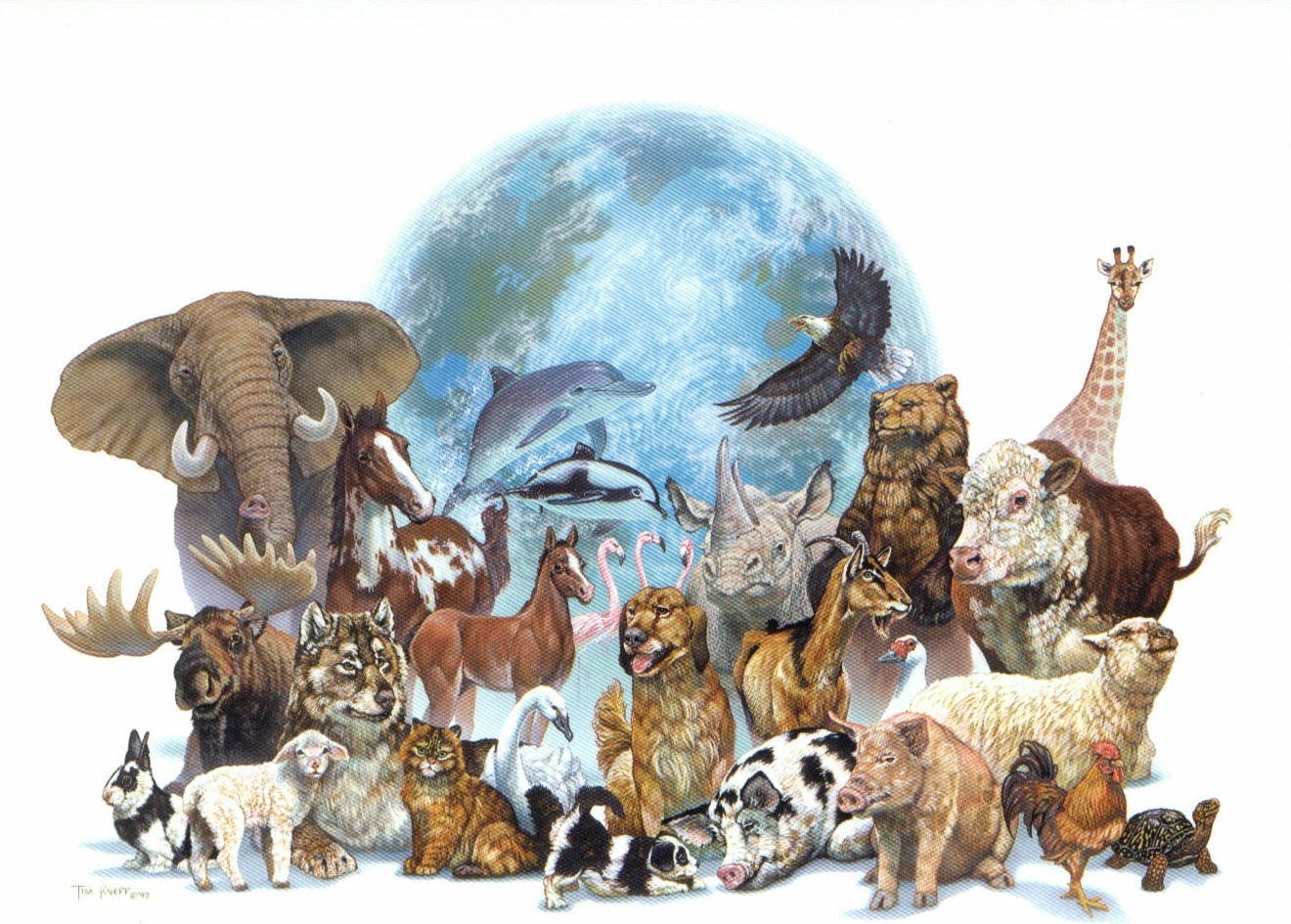 Подборка книг.                                                                                                                                Составитель:                                                                                             библиотекарь 2 категорииЯсыревского отдела                                                                                              МБУК ВР «МЦБ» им. М.В. НаумоваОдарчук Л.А.х. Ясырев.2021г.     Каждый год, 4 октября, весь мир празднует Международный день защиты животных, или, как его еще называют, День животных. Это важное событие призвано обратить внимание всех людей на проблемы зверей и разбудить в каждом отзывчивость к братьям нашим меньшим. Всемирный день защиты животных – прекрасный повод рассказать об удивительном мире братьев наших меньших. Сегодня мы предлагаем вашему вниманию подборку известных книг о животных.Чарушин Евгений "Томкины сны".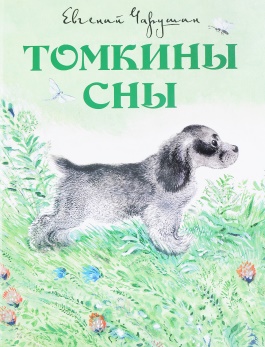  Тёплое ощущение встречи с детством, с прекрасным миром зверей и птиц, с настоящим искусством возникает у читателя, открывающего книги замечательного детского художника и писателя Евгения Ивановича Чарушина. Рассказы о щенке Томке - классика детской литературы. На этой удивительно доброй, светлой книге выросли многие поколения читателей.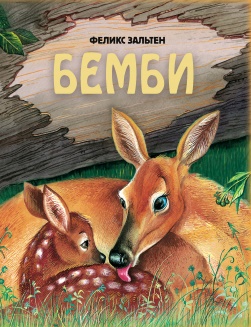 Феликс Зальтен "Бемби". Оленёнку Бэмби предстоит узнать, на что похожа жизнь в лесу: первые прыжки на поляне, первые гром и снег, новые знакомства, радости и горести. Законы природы непросто постичь даже Старейшему, что уж говорить о наивном малыше.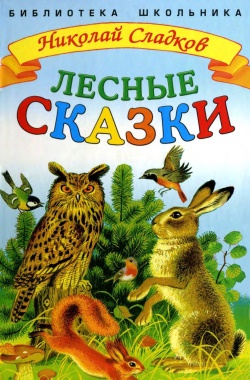  Николай Сладков "Лесные сказки". С книгой Николая Сладкова "Лесные сказки" можно узнать очень многое: какие совы и филины бывают, как заяц загадки загадывает, умеют ли ёжики петь, какие рыбы по земле ползают. Ведь перед вами не просто сборник сказок, а настоящая энциклопедия живой природы в рассказах знаменитого русского классика. Эрнест Сетон-Томпсон "Животные-герои".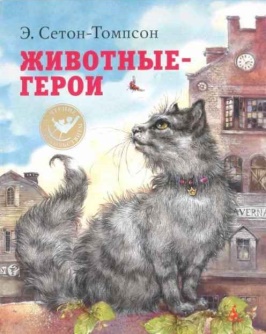  Повести и рассказы писателя, художника и знатока леса Эрнеста Сетона-Томпсона хорошо известны и давно любимы многими поколениями читателей, и это не удивительно. Не найдется ребенка или взрослого, кого оставили бы равнодушными сила духа кролика Джека - Боевого Конька, свободолюбие дикого мустанга-иноходца, любовь к родному дому почтового голубя Арно и жизнелюбие Королевской Аналостанки, бродячей трущобной кошки.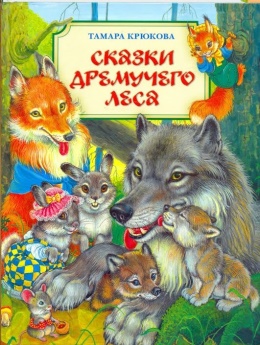 Тамара Крюкова "Сказки Дремучего леса". Герои книги Тамары Крюковой - обитатели дремучего леса: Лиса, Медведь, Заяц и многие другие. Жизнь этих сказочных героев наполнена волшебством и невероятными приключениями, часто они попадают в забавные ситуации, из которых обязательно находят выход, приобретая при этом неоценимый опыт. Редьярд Киплинг "Книга джунглей".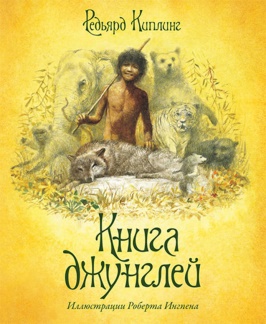  "Книга джунглей" - полные очарования рассказы "англичанина с душой индуса" Редьярда Киплинга покорили сердца читателей разных возрастов и многих поколений во всем мире. Герои его удивительных историй - мудрый волк Акела, бесстрашная пантера Багира, добрый медведь Балу, коварный тигр Шер-Хан и другие животные - наделены чертами людей, а истории их жизни становятся иносказательным изображением человеческого общества. Экзотика мира джунглей и необычайная правдоподобность с первых страниц захватывают умы и воображение читателей.  Юрий Коваль "Тигренок на подсолнухе".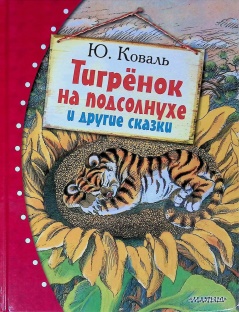  Маленький уссурийский тигрёнок Амба, спасаясь от лютой стужи в сугробе, нашёл проросшее семечко подсолнуха и согрел его. На следующее утро над тайгой вырос огромный подсолнух, а в самом его центре, укрывшись лепестками, спал тигрёнок.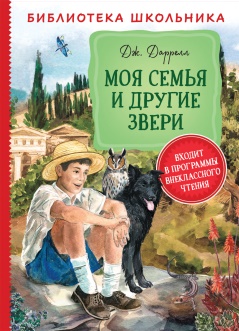 Джеральд Даррелл "Моя семья и другие звери". Автобиографическая повесть "Моя семья и другие звери" Джеральда Даррелла открывает трилогию о детстве писателя-натуралиста, проведенном на греческом острове Корфу. Душевно и остроумно автор рассказывает о своей "немножко" эксцентричной семье и первых домашних и "не очень" домашних животных - черепашке Ахиллесе, голубе Квазимодо, совенке Улиссе и многих, многих других.  Джек Лондон "Белый Клык". 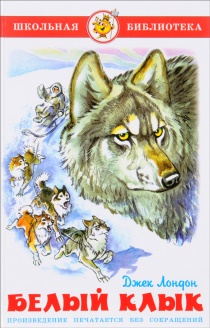 "Белый Клык" - одно из самых известных произведений выдающегося американского писателя Джека Лондона. Книга переносит читателя на дикий суровый Север, где царят холод и вечное безмолвие, где есть места, куда не ступала нога человека. Главный герой этой захватывающей повести - волк-собака, родившийся на Аляске. Как-то раз по дороге к ручью волчонок впервые встретился с человеком - тот дал щенку кличку Белый Клык и заставил подчиняться себе беспрекословно. Приручённому волку довелось пройти суровую школу жизни - он на себе испытал коварство и жестокость людей, вражду и ненависть собак. Но однажды человек спас волка от смерти, подарив ему свою доброту и ласку. Сможет ли Белый Клык снова поверить человеку и принять его любовь?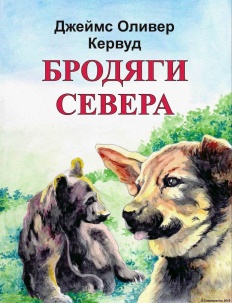   Джеймс Кервуд "Бродяги Севера" Подружиться с медведем совсем непросто, даже если он всего-навсего медвежонок. Но для щенка Мики не было другого пути. И вот два малыша-звереныша в дикой американской тайге стали верными друзьями. Теперь ни злобная волчица, ни ночные убийцы совы, ни свирепая воронья стая - никто не мог одолеть их. А когда пришли холода и медвежонок Нева забрался в берлогу, Мики отправился на поиски новых приключений. Друзья еще встретятся, но сколько неожиданностей подстерегает Мики в таежных дебрях!

 «Литературный зоопарк»: подборка книг/ сост. библиотекарь II категории Ясыревского отдела Л. А. Одарчук.- х. Ясырев: МБУК ВР «МЦБ» им. М.В. Наумова, 2021.- 4 с.